IGRA TIGROVI REPKIPripomočki: trakovi iz blagaPotek igre: Vsak otrok dobi en trakec, ki si ga zatakne za hlače, da nastane »rep«. Tečejo po (omejenem) prostoru in drugim poskušajo izpuliti (ukrasti) repek. Ko ga ukradejo, grejo na določeno mesto, kjer si repek zataknejo – tam je prepovedano loviti – nato lovijo naprej. Med lovljenjem je prepovedano držati trakove. Po potrebi dodajamo trakove.Igra lahko poteka v telovadnici ali na prostem, kjer je potrebno omejiti prostor. Igro lahko priredimo tudi tako, da otroke razdelimo v 2 skupini in vsaki damo enako število trakov. Lovijo se omejen čas (npr. 2 min), nato preštejemo, katera skupina ima več trakov.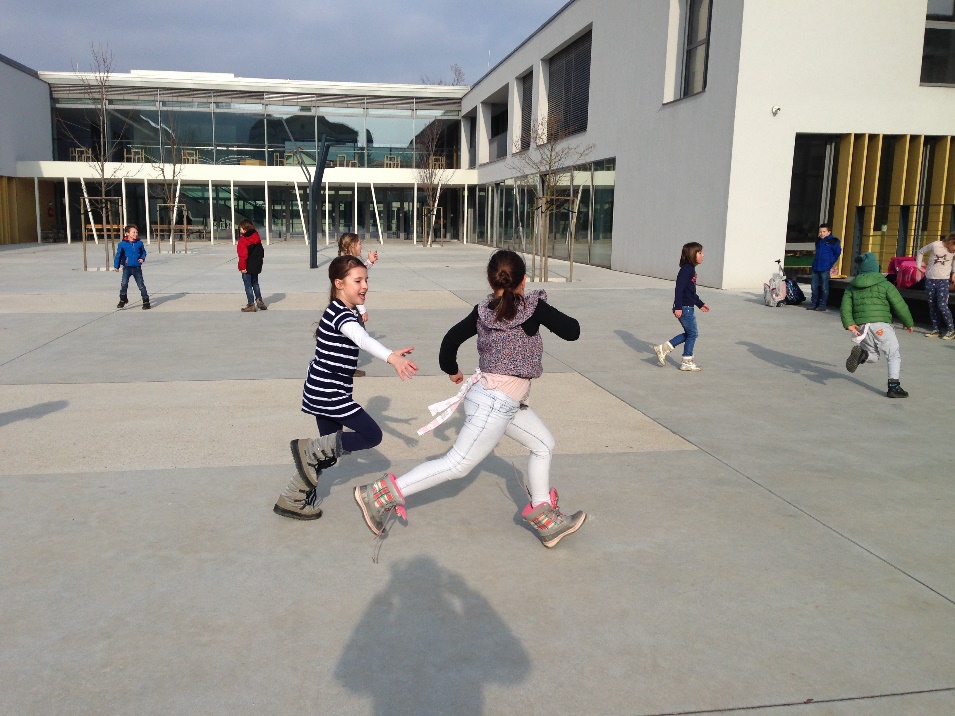 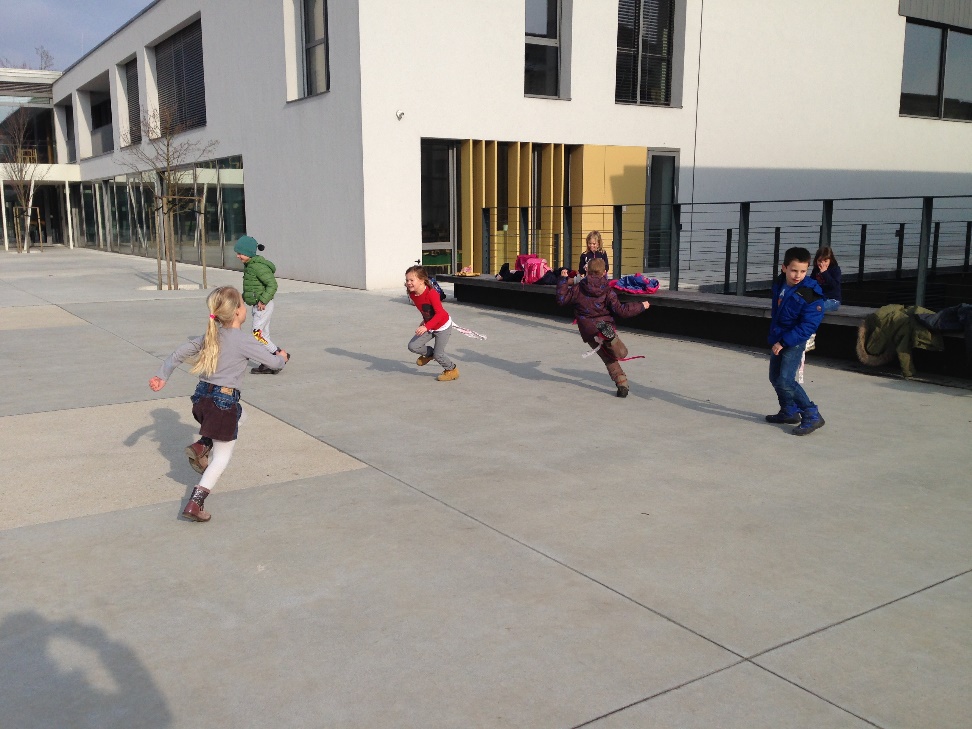 